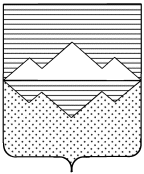 СОВЕТ ДЕПУТАТОВСУЛЕИНСКОГО ГОРОДСКОГО ПОСЕЛЕНИЯСАТКИНСКОГО МУНИЦИПАЛЬНОГО РАЙОНАЧЕЛЯБИНСКОЙ ОБЛАСТИ РЕШЕНИЕ                                  от «06» апреля 2022 года № 15                 п. Сулея          В соответствии с Бюджетным кодексом Российской Федерации, Федеральным законом от 06.10.2003 № 131-ФЗ «Об общих принципах организации местного самоуправления в Российской Федерации» СОВЕТ  ДЕПУТАТОВ СУЛЕИНСКОГО ГОРОДСКОГО ПОСЕЛЕНИЯ РЕШАЕТ:Принять в работу соглашение между Саткинской городской прокуратурой, администрацией Сулеинского городского поселения и Советом депутатов Сулеинского городского поселения по отдельным вопросам в сфере обеспечения единства правового пространства.Администрации Сулеинского городского поселения подготовить и подписать данное соглашение.Настоящее решение вступает в силу с даты подписания.      4.  Настоящее решение подлежит официальному опубликованию (обнародованию) в    газете «Саткинский рабочий» и размещению на официальном сайте Саткинского муниципального района, на официальной странице Сулеинское городское поселение в сети «Интернет».Председатель Совета депутатовСулеинского городского поселения                                                                А.В.Фролкин Глава Сулеинского городского поселения                                              В.Г.ГубайдулинаСОГЛАШЕНИЕ между Саткинской городской прокуратурой, администрацией Сулеинского городского поселения и Советом депутатов Сулеинского городского поселения по отдельным вопросам в сфере обеспечения единства правового пространствап. Сулея			                                                                       31 марта 2022 годаВ целях совершенствования совместной работы по обеспечению единства правового пространства Российской Федерации, в соответствии с Федеральным законом от 17 июля 2009 года № 172-ФЗ «Об антикоррупционной экспертизе нормативных правовых актов и проектов нормативных правовых актов», Уставом муниципального образования «Сулеинское городское поселение», Саткинская городская прокуратура в лице Городского прокурора – старшего советника юстиции Калита Михаила Александровича, действующего на основании Федерального закона от 17 января 1992 года № 2202-1 «О прокуратуре Российской Федерации», Администрация Сулеинского городского поселения, в лице Главы Сулеинского городского поселения Губайдулиной Вероники Габдулловны, действующей на основании Устава муниципального образования «Сулеинское городское поселение», Совет депутатов Сулеинского городского поселения, в лице Председателя Совета депутатов Сулеинского городского поселения Фролкина Алексея Викторовича, действующего на основании Устава муниципального образования «Сулеинское городское поселение», в дальнейшем именуемые «Стороны», заключили настоящее Соглашение о нижеследующем:1. Общие положения1.1. Предметом настоящего Соглашения является взаимодействие Сторон при проведении правовой и антикоррупционной экспертизе нормативных правовых актов органов местного самоуправления (далее – нормативные правовые акты) и их проектов, осуществлении правотворческой деятельности.1.2. Настоящее Соглашение определяет порядок предоставления нормативных правовых актов и их проектов в Саткинскую городскую прокуратуру для проведения правовой и антикоррупционных экспертиз; порядок обмена информацией и совместного участия в правотворческой деятельности.1.3. Для проведения правовой и антикоррупционных экспертиз в Саткинскую городскую прокуратуру предоставляются Решения Совета депутатов Сулеинского городского поселения нормативного характера; правовые акты Главы Сулеинского городского поселения; правовые акты администрации Сулеинского городского поселения нормативного характера и их проекты.1.4. В ходе реализации Соглашения Стороны:- обеспечивают в пределах своих полномочий исполнение Конституции Российской Федерации и иных нормативных правовых актов Российской Федерации в ходе нормотворческого процесса органов государственной власти Челябинской области;- информируют друг друга в порядке, предусмотренном настоящим Соглашением, о планируемых, реализуемых и выполненных мероприятиях в пределах предмета Соглашения;- осуществляют иные действия в указанной сфере, предусмотренные настоящим Соглашением, законодательством Российской Федерации и Челябинской области.2. Порядок предоставления нормативных правовых актов и их проектов в Саткинскую городскую прокуратуру, оформление результатов правовой и антикоррупционных экспертиз 2.1. Проекты нормативных правовых актов Главы Сулеинского городского поселения, Администрации Сулеинского городского поселения предоставляются в Саткинскую городскую прокуратуру разработчиками проектов нормативных правовых актов за 10 (десять) календарных дней до их принятия.Проекты нормативных правовых актов Совета депутатов Сулеинского городского поселения представляются в Саткинскую городскую прокуратуру до заседания комиссий, ответственных за их подготовку.2.2. Проекты нормативных правовых актов направляются в Саткинскую городскую прокуратуру в электронном виде на электронный адрес satkaproc@yandex.ru с пометкой «проект НПА для Пономаревой Т.В.», при этом направление в Саткинскую городскую прокуратуру проектов нормативных правовых актов в электронном виде не отменяет их направление в печатном виде (то есть предоставление проектов нормативных правовых актов в печатном виде является обязательным).Допускается предоставление проектов нормативных правовых актов без сопроводительного письма.К проекту нормативного правового акта прилагается информация с указанием фамилии, имени и отчества лица, ответственного за его подготовку, его контактный телефон.2.3. Правовая и антикоррупционные экспертизы проекта нормативного правового акта проводятся в течение 10 календарных дней, начиная со дня, следующего за днем поступления в прокуратуру проекта нормативного правового акта.В случае принятия нормативного правового акта в сокращенные сроки, проект нормативного правового акта направляется в электронном виде с пометкой «Срочно – проект НПА  для  Пономаревой Т.В.».Результаты проверки согласуются в телефонном режиме (телефон: 8 (35161) 4-39-29; +7 902 61256 85), а проект нормативного правового акта в печатном виде досылается позже.- для принятых нормативных правовых актов предусматривается аналогичный порядок предоставления;- для сообщений о планируемых к проведению заседаниях и совещаниях по вопросам правотворческой деятельности предусматривается аналогичный порядок предоставления;- если проект нормативного правового акта является объемным, допустимо его предоставление на электронном носителе (диске).2.4. Если по результатам проведения правовой и антикоррупционной экспертиз в проекте нормативного правового акта выявлены нормы, противоречащие законодательству Российской Федерации и (или) законодательству Челябинской области, нормы, содержащие коррупционогенные факторы или недостатки технико-юридического характера, Саткинской городской прокуратурой на основе отрицательного заключения подготавливается информация, которая подписывается прокурором.Информация подготавливается и направляется в адрес администрации Сулеинского городского поселения в пределах срока, установленного пунктом 2.3 настоящего Соглашения.2.5. По итогам рассмотрения информации, указанной в пункте 2.4 настоящего Соглашения, администрация Сулеинского городского поселения информирует Саткинскую городскую прокуратуру о мерах, принимаемых в целях устранения недостатков, выявленных в проекте нормативного правового акта.2.6. Если по результатам проведения правовой и антикоррупционной экспертиз в проекте нормативного правового акта не выявлены нормы, противоречащие законодательству Российской Федерации и (или) законодательству Челябинской области, нормы, содержащие коррупционогенные факторы или недостатки технико-юридического характера, данный проект нормативного правового акта вносится Саткинской городской прокуратурой в реестр изученных проектов нормативных правовых актов без подготовки заключения.2.7. Нормативные правовые акты предоставляются в электронном виде в Саткинскую городскую прокуратуру администрацией Сулеинского городского поселения и Советом депутатов Сулеинского городского поселения в трехдневный срок после дня их официального опубликования на электронный адрес satkaproc@yandex.ru.2.8. Правовая и антикоррупционная экспертизы нормативного правового акта проводятся Саткинской городской прокуратурой в течение 30 календарных дней после дня принятия нормативного правового акта.2.9. Если по результатам проведения правовой и антикоррупционных экспертиз в нормативном правовом акте выявлены нормы, противоречащие законодательству Российской Федерации и (или) законодательству Челябинской области, нормы, содержащие коррупционогенные факторы, Саткинской городской прокуратурой подготавливается акт прокурорского реагирования, который направляется в адрес администрации Сулеинского городского поселения.2.10. Если по результатам проведения правовой и антикоррупционных экспертиз в нормативном правовом акте не выявлены нормы, противоречащие законодательству Российской Федерации и (или) законодательству Челябинской области, нормы, содержащие коррупционогенные факторы, данный нормативный правовой акт вносится в реестр изученных проектов нормативных правовых актов без подготовки акта прокурорского реагирования.3. Иные формы взаимодействия Сторон в сфере обеспечения единства правового пространства Российской Федерации3.1. Администрация Сулеинского городского поселения в письменном или электронном виде информирует Саткинскую городскую прокуратуру о проводимых заседаниях комитетов и рабочих групп, совещаниях по вопросам правотворческой деятельности, включая вопросы приведения нормативных правовых актов в соответствие с законодательством Российской Федерации, разработки проектов муниципальных нормативных правовых актов.К извещению о проведении мероприятия прилагаются повестка заседания (при наличии), материалы, подлежащие рассмотрению.Указанная информация в обязательном порядке в электронном виде направляется на электронный адрес satkaproc@yandex.ru с пометкой «для Пономаревой Т.В.».3.2. Совет депутатов Сулеинского городского поселения обеспечивает предварительное уведомление Саткинской городской прокуратуры о времени и дате очередных и внеочередных заседаний.В целях оперативного извещения и обеспечения участия представителя Саткинской городской прокуратуры в предстоящем заседании информация направляется на электронный адрес satkaproc@yandex.ru с пометкой «для Пономаревой Т.В.».4. Заключительные положения4.1. Настоящее Соглашение вступает в силу со дня его подписания и действует бессрочно.4.2. В случае возникновения спора между Сторонами по вопросам реализации настоящего Соглашения Стороны разрешают их путем переговоров.4.3. Настоящее Соглашение составлено в 3 (трех) экземплярах, имеющих одинаковую юридическую силу, по одному экземпляру для каждой из Сторон.5. Подписи сторонО заключении соглашенияПриложение к решению Совета депутатовСулеинского городского поселенияот 06.04.2022 г._  № _15_Саткинская городская прокуратураГородской прокурор _____________ М.А. КалитаАдминистрация Сулеинского городского поселенияГлава Сулеинского городского поселения _____________ В.Г.ГубайдулинаСовет депутатов Сулеинского городского поселенияПредседатель Совета депутатов Сулеинского городского поселения _____________ А.В.ФролкинСовет депутатов Сулеинского городского поселенияПредседатель Совета депутатов Сулеинского городского поселения _____________ А.В.Фролкин